 SUSTAINABLE SCREEN ENQUIRY FORM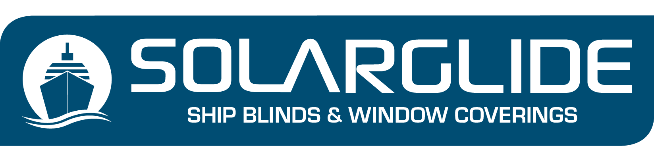 PREFERRED MECHANISM (Mark with an ‘X’)STATE YOUR DESIRED COLOUR OF FABRIC (Mark with an ‘X’)PROFILE COLOURS – CASSETTE, BOTTOM RAIL, SIDECHANNELS (Mark with an ‘X’)Standard Colours: No additional ChargeAn additional Charge is added for a unique powder coated RAL colour choice:NOTE: SIDECHANNELS CAN ONLY BE USED ON RECTANGULAR OR SQUARE WINDOWSSend to theteam@solarglide.comCompany NameContact NameTelephone NumberEmail AddressVessel Name or project NameSidewinder Chain with Cable GuidesCentrepull Handle with Level PegsCentrepull with Sidechannels & Locking DeviceCentrepull with Sidechannels (Set at multi levels on the window)Double Pulley system with Cable GuidesSingle Pulley system with Cable GuidesCentrepull with Leather Straps and Buckle (1 or 2 strap solutions)Motorised and hardwired to ships power supplyBattery Operated with micro solar panelWe do other bespoke operating systems, if your desired mechanism is not specified write your requirements below:We do other bespoke operating systems, if your desired mechanism is not specified write your requirements below:WhiteAvenida GreyPlaza Grey PebbleCalle GreyRambla GreyKaina Blue Light GreyWhiteRAL COLOUR OF CHOICE SPECIFY HEREItemQtyWindowRefCass’WidthBottomRail WidthShapeLHTRHTDrop123456789101112131415161718192021222324252627282930313233343536